Basic requirements for consumer protection in the content of a Health Insurance Contract The draft Circular of the Ministry of Finance guiding a number of articles and measures to implement the Law on Insurance Business, the Government's Decree detailing a number of requirements that a health insurance contract must meet in order to protect consumer rights. The draft clearly states that a life insurance contract and a health insurance contract include the following documents: a) Rules and terms of insurance products; b) Summary documents on insurance terms and points to be noted in the rules and terms of insurance products; c) Product introduction documents; d) Documents illustrating the sale of life insurance products; dd) An insurance claim dossier; e) Certificate of insurance. Insurance enterprises is responsible for errors or inconsistencies between documents in the insurance contract. In case there are inconsistencies between the documents of the insurance contract, the interpretation of the contract will be made in a way that is more favorable to the insurance buyer. The language used in the insurance policy and terms must be precise, the wording is simple and easy to understand, avoiding many different interpretations of the same term; Technical terms should be clearly defined in the insurance policy and terms. All rules, terms, and fee schedules of insurance products must be publicized on the insurance enterprise's web portal. Product introduction documents developed by insurers or foreign branches must honestly reflect basic information in the rules and terms of insurance products, clearly stating insurance benefits and insurance liability exclusion, not to provide unclear information, giving the insurance buyer expectations and misunderstandings about the benefits of the product. 2.	Draft conditions for operation of beauty salonsThe Ministry of Health proposes general conditions for granting operating licenses to medical examination and treatment establishments. According to the draft, a beauty salon is not required to have an operating license but must send a written notice of satisfaction of conditions for providing beauty salon services to the Department of Health where it is headquartered before operating. Beauty salon services that use drugs, substances and devices to interfere with the human body to changes in skin color, shape, weight, defects of body parts (skin, nose, eyes, lips, face, chest, abdomen, buttocks and other body parts), tattooing, spraying, or embroidering on the skin using injectable anesthetics may only be performed at a hospital with a cosmetology specialist or a cosmetology clinic or a medical examination and treatment facility within the scope of expertise in cosmetology approved by the competent authority. We hope this Newsletter would bring you useful information.Best regards.Scan QR code: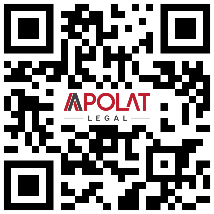 ABOUT US,Apolat Legal is a professional law firm with its offices in Ho Chi Minh city and Ha Noi city. The firm’s lawyer team specializes in almost all legal practice areas in Vietnam including Enterprise and Investment; Labor and Employment; Intellectual Property; Dispute Resolution; Real Estate and Construction; Information and Communication; Natural Resources and Environment; Transport; Industry and Trade; Education and Training; Finance and Banking; Agriculture; Legal Document Translation; Legal Training.Our reputation and the quality of its services are reflected by our clients. We are serving nearly 1,000 clients both local and multi-national companies.We are also honored to receive numerous recognitions and/or articles posted by world-leading and local organizations and publications including: The Law Association for Asia and the Pacific (LawAsia, 1966), The Legal500, IP Link, IP Coster, Lexology, Global Trade Review (GTR), The Saigon Times, etc.Contacts:HO CHI MINH CITY (Head office)5th Floor, IMM Building
99-101 Nguyen Dinh Chieu, District 3
Ho Chi Minh City, VietnamTHE BRANCH IN HA NOI CITYRoom A8, 29th Floor, East Tower, Lotte Center54 Lieu Giai, Cong Vi Ward, Ba Dinh DistrictHanoi City, VietnamTel: +84-28-3899 8683
Email: info@apolatlegal.com Website: www.apolatlegal.com  SINGAPORE (Affiliated office)
  #26-10, SBF Center, 160 Robinson RoadSingapore 068914Tel: +84-93-2014 986
Email: info@apolatlegal.com Website: www.apolatlegal.com